Муниципальное образование «Город Удачный»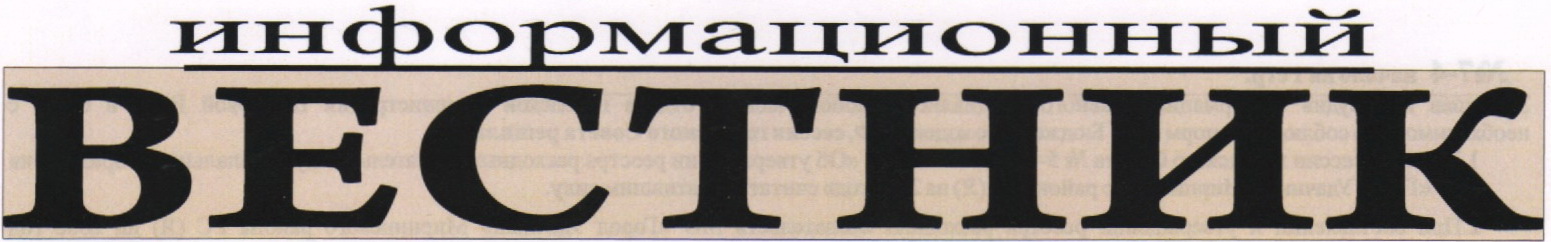 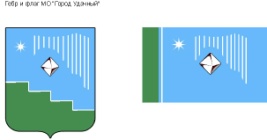 ВЫПУСК № 21Среда, 1 июля 2020 года			распространяется бесплатноОфициальный печатный орган администрации МО «Город Удачный»Наш сайт в Интернете – www.мо-город-удачный.рфПОСТАНОВЛЕНИЕот 29.06.2020				№ 281О внесении изменений в постановление от 15.12.2017 № 679 «Об утверждении Положения о комиссии по контролю за деятельностью муниципальных унитарных предприятий МО «Город Удачный»В связи со служебной необходимостью,ПОСТАНОВЛЯЮ:Внести изменения в приложение 2 к постановлению от 15.12.2017 № 679 «Об утверждении Положения о комиссии по контролю за деятельностью муниципальных унитарных предприятий МО «Город Удачный» и изложить его в соответствии с приложением к данному постановлению.Настоящее постановление подлежит официальному опубликованию (обнародованию) в порядке, установленном Уставом МО «Город Удачный».Ответственный за направление настоящего постановления для размещения на официальном сайте МО «Город Удачный» и опубликования в газете «Информационный Вестник» ведущий специалист по тарифной политике (Руденко Е.С.).Постановление вступает в силу со дня опубликования.  Контроль исполнения данного постановления возложить на заместителя главы администрации по экономике и финансам (Дьяконова Т.В.).Глава города			А. В. ПриходькоПриложениек постановлениюот 29.06.2020 № 281СОСТАВкомиссии по контролю за деятельностью муниципальных унитарных предприятий МО «Город Удачный»ИТОГОВЫЙ ДОКУМЕНТпубличных (общественных) слушаний по проекту Схемы теплоснабжения муниципального образования «Город Удачный» Мирнинского района Республики Саха (Якутия)» на период по 2037 год26 июня 2020 г.				г.УдачныйИТОГОВОЕ РЕШЕНИЕ УЧАСТНИКОВ ПУБЛИЧНЫХ (ОБЩЕСТВЕННЫХ) СЛУШАНИЙТема публичных слушаний: обсуждение проекта Схемы теплоснабжения муниципального образования «Город Удачный» Мирнинского района Республики Саха (Якутия)» на период по 2037 год.  Инициатор публичных слушаний:  Глава  МО «Город Удачный».Дата проведения: 26 июня 2020 г.Время проведения: 11 часов 30 минут.Место проведения: конференц-зал администрации МО «Город Удачный».Результаты публичных слушаний:Признать состоявшимися публичные обсуждения проекта «Схемы теплоснабжения муниципального образования «Город Удачный» Мирнинского района Республики Саха (Якутия)» на период по 2037 год».  Признать порядок проведения публичных обсуждений проекта «Схемы теплоснабжения муниципального образования «Город Удачный» Мирнинского района Республики Саха (Якутия)» на период по 2037 год»  не противоречащим действующему законодательству и Положению о публичных (общественных) слушаниях в муниципальном образовании «Город Удачный» Мирнинского района Республики Саха (Якутия), утвержденному решением сессии Удачнинского городского Совета депутатов  от 12.05.2006  № 10-11.Принято решение об одобрении проекта «Схемы теплоснабжения муниципального образования «Город Удачный» Мирнинского района Республики Саха (Якутия)» на период по 2037 год»  на публичных слушаниях.  Протокол и итоговое решение участников публичных (общественных) слушаний подлежит опубликованию в средствах массовой информации:  официальном сайте МО «Город Удачный» и в газете «Информационный вестник» МО «Город Удачный».Председательпубличный слушаний		А. В. Приходько   ПРОТОКОЛпубличных (общественных) слушаний по проекту  Схемы теплоснабжения муниципального образования «Город Удачный» Мирнинского района Республики Саха (Якутия)» на период по 2037 год26 июня 2020 г.                                                                   г. Удачный    Время, дата и место публичных слушаний: 26 июня  2020 года 11.30   в администрации муниципального образования «Город Удачный» (конференц-зал) по адресу: РС(Я), Мирнинский район, г.Удачный, Центральная площадь, д.1. Организатор общественных слушаний: Администрация муниципального образования «Город Удачный».Основание для проведения публичных (общественных) слушаний: Постановление Правительства Российской Федерации от 22 февраля 2012 г. N 154 «О требованиях к схемам теплоснабжения, порядку их разработки и утверждения».Информационное сообщение о проведении публичных слушаний опубликовано:- размещено информационное сообщение  на официальном сайте муниципального образования «Город Удачный» www.мо-город-удачный.рф. и в социальных сетях от 16.06.2020.Председатель публичных слушаний: Приходько Артур Владимирович,  глава города.Присутствующие: - Депутаты городского Совета;- Руководители предприятий, учреждений и организаций города; - Специалисты городской администрации;- Представители общественности, СМИ, жители города. Секретариат: - Капитурова Валентина Петровна – главный специалист по коммунальному хозяйству администрации МО «Город   Удачный»;- Логунова Елена Викторовна  - главный специалист жилищно-коммунального хозяйства администрации МО «Город   Удачный».Повестка дня: публичные слушания по проекту Схемы теплоснабжения муниципального образования «Город Удачный» Мирнинского района Республики Саха (Якутия)» на период по 2037 год.Выступили:  Капитурова Валентина Петровна – главный специалист по коммунальному хозяйству администрации МО «Город   Удачный» - в соответствии с Федеральным законом от  № 131-ФЗ «Об общих принципах организации местного самоуправления в Российской Федерации», Уставом муниципального образования «Город Удачный» Мирнинского района Республики Саха (Якутия), во исполнения  Постановления Правительства Российской Федерации от 22 февраля 2012 г. N 154 "О требованиях к схемам теплоснабжения, порядку их разработки и утверждения", руководствуясь Положением о публичных (общественных) слушаниях в муниципальном образовании «Город Удачный» Мирнинского района Республики Саха (Якутия), утвержденного решением сессии Удачнинского городского Совета от 12.05.2006 № 10-11  сегодня проводятся публичные слушания по проекту Схемы теплоснабжения муниципального образования «Город Удачный» Мирнинского района Республики Саха (Якутия)» на период по 2037 год.В соответствии с нормами законодательства жители нашего города были информированы о времени, месте и теме публичных (общественных) слушаний, а также порядке подачи предложений по проекту Схемы теплоснабжения муниципального образования «Город Удачный» Мирнинского района Республики Саха (Якутия)» на период по 2037 год, путем размещения информации  на официальном сайте муниципального образования «Город Удачный». По итогам регистрации в слушаниях приняли участие 32  человека (реестр присутствующих прилагается):- глава города Приходько Артур Владимирович;- депутаты городского Совета;- руководители предприятий, учреждений и организаций города; - специалисты городской администрации.- представители общественности, СМИ, жители города. Предложение:Для ведения слушаний избран председатель и секретариат: - Приходько Артур Владимирович, глава города, председатель публичных (общественных) слушаний;- Логунова Елена Викторовна, главный специалист жилищно-коммунального хозяйства администрации МО «Город   Удачный»,Результат  голосования: единогласно.Предложение:Утвердить регламент проведения публичных (общественных) слушаний: 1. Основной доклад – до 30 минут;Выступление содокладчиков - до 10 минут.Выступления по обсуждению вопросов, являющихся предметом публичных слушаний – от 5 до 10 минут.Вопросы и ответы – 10 минут.Вопросы и предложения подавать в письменном виде в секретариат слушаний.Результат голосования: единогласно.Выступили:1. Капитурова Валентина Петровна, главный специалист по коммунальному хозяйству администрации МО «Город   Удачный» – озвучила основной доклад о возникшей необходимости разработки и утверждении Схемы теплоснабжения муниципального образования «Город Удачный» Мирнинского района Республики Саха (Якутия)» на период по 2037 год. В связи с тем что в Генеральный план г.Удачного Мирнинского района Республики Саха (Якутия) были внесены существенные изменения возникла необходимость разработки новой схемы теплоснабжения с учетом требований к Схемам теплоснабжения муниципального образования, изложенных в постановлении Правительства РФ от 22.02.2012г. № 154 «О требованиях к схемам теплоснабжения, порядку их разработки и утверждения». Огласила информацию о том, что представленный проект Схемы теплоснабжения МО «Город Удачный» на период по 2037год был разработан ИП Калинин по муниципальному контракту, заказчикам в котором выступили администрация г.Удачный.Сообщила об опубликовании рассматриваемого проекта схемы теплоснабжения на официальном Интернет-сайте Администрации МО «Город Удачный». Замечаний и предложений по проекту за время размещения на сайте администрации не поступало.Попросила присутствующих при желании выступить или задать вопрос.Предложила продолжить публичные слушания и дать слово для выступления представителю ресурсоснабжающей организации ООО УП «ПТВС» главному инженеру Патрину Дмитрию Михайловичу.2. Патрин Дмитрий Михайлович, главный инженер ООО УО «ПТВС» - сообщил о действующих законодательных и нормативных актах в которых содержаться требования к порядку разработки Схем теплоснабжения.Дал краткую характеристику системы теплоснабжения с указанием типов и географического положения основных источников тепловой энергии.В ходе доклада были раскрыты показатели спроса на тепловую энергию на территории поселения. Представлены перспективные балансы располагаемой тепловой мощности источников тепловой энергии, тепловой нагрузки потребителей. Представлено описание существующих зон действия основных источников тепловой энергии.Докладчиком рассмотрены предложения по реконструкции источников тепловой энергии и тепловых сетей.Предложение: Балкарова Ольга Николаевна, заместитель главы администрации по городскому хозяйству - учитывая, что проект схемы теплоснабжения соответствует Федеральному закону от 27 июля 2010 г. N 190-ФЗ "О теплоснабжении" и Требованиям к порядку разработки и утверждения схем теплоснабжения, утвержденных постановлением Правительства Российской Федерации от 22.02.2012 №154, в ходе слушаний и по результатам размещения на официальном сайте на него не поступило возражений, прошу данный проект одобрить и принять в целом.Председатель:Приходько Артур Владимирович: прошу перейти к голосованию по вопросу одобрить и принять в целом проект Схемы теплоснабжения муниципального образования «Город Удачный» Мирнинского района Республики Саха (Якутия)» на период по 2037 год.В голосовании принимали участие 32 человек:проголосовали за – 32 человек;против – 0 человек;воздержались – 0 человек.РЕШЕНИЕ:Заслушав выступление участников публичных слушаний, ознакомившись с представленными материалами:1.Считать публичные слушания по вопросу рассмотрения Схемы теплоснабжения муниципального образования «Город Удачный» Мирнинского района Республики Саха (Якутия)» на период по 2037 год  состоявшимися.2.Одобрить предложенный проект Схемы теплоснабжения муниципального образования «Город Удачный» Мирнинского района Республики Саха (Якутия)» на период по 2037 год и принять в целом.Секретариат:	Капитурова В.П.,Логунова Е.В.ПОСТАНОВЛЕНИЕот 25.06.2020				№ 278О внесении изменений в постановление от 14.10.2016 № 350 «Об утверждении муниципальной программы «Энергосбережение и повышение энергетической эффективности в муниципальном образовании «Город Удачный» Мирнинского района Республики Саха (Якутия) на 2017- 2021 годы»На основании Федерального закона от 06.10.2003 № 131-ФЗ «Об общих принципах организации местного самоуправления в Российской Федерации», Федерального закона от 23.11.2009 № 261-ФЗ «Об энергосбережении и о повышении энергетической эффективности и о внесении изменений в отдельные законодательные акты Российской Федерации», постановления от 08.10.2018 № 482 «Об утверждении Положения о порядке разработки, реализации и оценки эффективности муниципальных  программ МО «Город Удачный» Мирнинского района  Республики Саха (Якутия)», с целью реализации организационных и технических мер, направленных на уменьшение объема используемых энергетических ресурсов на объектах муниципальной собственности при сохранении соответствующего полезного эффекта от их использования,ПОСТАНОВЛЯЮ:Внести в постановление от 14.10.2016 № 350 «Об утверждении муниципальной  программы «Энергосбережение и повышение энергетической эффективности в муниципальном образовании «Город Удачный» Мирнинского района Республики Саха (Якутия) на 2017-2021 годы» следующие изменения:Муниципальную программу «Энергосбережение и повышение энергетической эффективности в муниципальном образовании «Город Удачный» Мирнинского района Республики Саха (Якутия) на 2017-2021 годы», утвержденную постановлением от 31.10.2016 № 388, изменить и изложить в редакции согласно приложению к настоящему постановлению.Опубликовать настоящее постановление в порядке, предусмотренном Уставом муниципального образования «Город Удачный» Мирнинского района Республики Саха (Якутия). Ответственный за опубликование настоящего постановления в соответствии с Уставом муниципального образования «Город Удачный» Мирнинского района Республики Саха (Якутия) и размещение на официальном сайте муниципального образования «Город Удачный» Мирнинского района Республики Саха (Якутия) пресс-секретарь (Исаева В.В.), ответственный за направление настоящего постановления для опубликования и размещения на официальном сайте муниципального образования «Город Удачный» Мирнинского района Республики Саха (Якутия) главный специалист по коммунальному хозяйству (Капитурова В.П.).Настоящее постановление вступает в силу со дня его официального опубликования (обнародования). Контроль исполнения настоящего постановления возлагаю на заместителя главы администрации по городскому хозяйству (Балкарова О.Н.)Глава города			А. В. ПриходькоПриложение к постановлению от 25.06.2020 № 278 МУНИЦИПАЛЬНАЯ ПРОГРАММА «Энергосбережение и повышение энергетической эффективности в муниципальном образовании «Город Удачный» Мирнинского района Республики Саха (Якутия) на 2017-2021 годы» –см. по ссылке на сайте (мо-город-удачный.рф) http://мо-город-удачный.рф/?p=31109ПОСТАНОВЛЕНИЕот 25.06.2020				№ 279О внесении изменений в постановление от 15.05.2020 № 215 «Об утверждении порядка осуществления полномочий органом внутреннего муниципального финансового контроля по внутреннему муниципальному финансовому контролю в МО «Город Удачный»В связи с вступлением в силу Постановления правительства  РФ от 06.20.2020 № 100 «Об утверждении федерального стандарт внутреннего государственного (муниципального) финансового контроля "Права и обязанности должностных лиц органов внутреннего государственного (муниципального) финансового контроля и объектов внутреннего государственного (муниципального) финансового контроля (их должностных лиц) при осуществлении внутреннего государственного (муниципального) финансового контроля",ПОСТАНОВЛЯЮ:Внести в приложение № 2 постановления от 15.05.2020 № 215 «Об утверждении порядка осуществления полномочий органом внутреннего муниципального финансового контроля по внутреннему муниципальному финансовому контролю в МО «Город Удачный» изменения и изложить в редакции согласно приложения к настоящему постановлению.Постановление вступает в силу с 1 июля 2020 года.Настоящее постановление подлежит официальному опубликованию (обнародованию) в порядке, установленном Уставом МО «Город Удачный».Ответственным за направление настоящего постановления для опубликования и размещения на официальном сайте МО «Город Удачный» назначить ведущего специалиста финансово-экономического отдела по СЭР (Ю. А. Фёдорова).Контроль исполнения настоящего постановления оставляю за собой.Глава города			А. В. ПриходькоПриложение к Постановлению главы города№ 279 от "25.06.2020г.СТАНДАРТЫосуществления внутреннего муниципального финансового контроля в МО «Город Удачный»Основные положенииНастоящие Стандарты осуществления внутреннего муниципального финансового контроля (далее по тексту - Стандарты) разработаны во исполнение части 3 статьи 269.2 Бюджетного кодекса Российской Федерации и  в соответствии с Порядком осуществления полномочий по внутреннему муниципальному финансовому контролю в МО «Город Удачный» (далее по тексту - Порядок).Стандарты определяют основные принципы и единые требования к осуществлению специалистом (уполномоченным должностным лицом) по осуществлению внутреннего муниципального финансового контроля, внутреннего муниципального финансового контроля за соблюдением бюджетного законодательства Российской Федерации и иных нормативно правовых актов, регулирующих бюджетные правоотношения.Понятия и термины, используемые настоящими Стандартами, применяются в значениях, определенных Бюджетным кодексом Российской Федерации, Федеральным законом о контрактной системе и Порядком.Под Стандартами в настоящем документе понимаются унифицированные требования к правилам и процедурам осуществления деятельности по внутреннему муниципальному финансовому контролю (далее по тексту - деятельность по контролю), определяющие качество, эффективность и результативность контрольных мероприятий, а также обеспечивающие целостность, взаимосвязанность, последовательность и объективность деятельности по контролю, осуществляемых должностными лицами.СтандартыСтандарт № 1 «Законность деятельности должностных лиц внутреннего муниципального финансового контроля и объектов внутреннего муниципального финансового контроля при осуществлении внутреннего муниципального финансового контроля»Стандарт «Законность деятельности должностных лиц внутреннего муниципального финансового контроля» определяет требования к организации деятельности должностных лиц, обеспечивающий правомерность и эффективность деятельности по контролю.Под законностью деятельности должностных лиц понимается обязанность при осуществлении деятельности по контролю выполнять свои функции и полномочия в точном соответствии с нормами и правилами, установленными законодательством Российской Федерации, Республики Саха (Якутия) и муниципальными нормативными правовыми актами.Должностные лица, имеют право:при осуществлении выездных проверок (ревизий, обследований) беспрепятственно по предъявлении документа, удостоверяющего личность (служебного удостоверения), и копии правового акта органа контроля о проведении контрольного мероприятия посещать помещения и территории, которые занимают объекты контроля, в отношении которых проводится контрольное мероприятие, требовать предъявления поставленных товаров, результатов выполненных работ, оказанных услуг;запрашивать и получать у объекта контроля на основании обоснованного запроса в письменной или устной форме информацию, документы и материалы, а также их копии, необходимые для проведения проверок, ревизий и обследований (далее - контрольные мероприятия);назначать (организовывать) экспертизы, необходимые для проведения контрольных мероприятий, с использованием фото-, видео- и аудиотехники, а также иных видов техники и приборов, в том числе измерительных приборов, с привлечением:- независимых экспертов (специализированных экспертных организаций);- специалистов иных государственных органов;- специалистов учреждений, подведомственных органу контроля.Под независимым экспертом (специализированной экспертной организацией) понимается физическое лицо (юридическое лицо), не заинтересованное в результатах контрольного мероприятия, обладающее специальными знаниями, опытом, квалификацией (работники которого обладают специальными знаниями, опытом, квалификацией), которое проводит экспертизу на основе договора (контракта) с органом контроля;под специалистом иного государственного органа понимается государственный служащий федерального органа государственной власти, органа государственной власти субъекта Российской Федерации, привлекаемый к проведению контрольных мероприятий по согласованию с соответствующим руководителем органа государственной власти;под специалистом учреждения, подведомственного органу контроля, понимается работник казенного, бюджетного, автономного учреждения, функции и полномочия учредителя которого осуществляет орган контроля, привлекаемый к проведению контрольного мероприятия на основании поручения руководителя (заместителя руководителя) органа контроля;выдавать (направлять) акты, заключения, представления и (или) предписания в случаях, предусмотренных законодательством Российской Федерации;направлять уведомления о применении бюджетных мер принуждения в случаях, предусмотренных бюджетным законодательством Российской Федерации;составлять протоколы об административных правонарушениях (в случае наделения полномочиями) в порядке, установленном законодательством Российской Федерации и Республики Саха (Якутия) об административных правонарушениях;обращаться в суд с исковыми заявлениями о возмещении ущерба, причиненного МО «Город Удачный» нарушением бюджетного законодательства Российской Федерации и иных нормативных правовых актов, регулирующих бюджетные правоотношения, а также обращаться в суд с исками о признании осуществленных закупок недействительными в соответствии с Гражданским кодексом Российской Федерации;получать объяснения у объекта контроля в письменной или устной формах, необходимые для проведения контрольных мероприятий.4. Объекты контроля (их должностные лица) имеют право:а) присутствовать при проведении контрольных действий по фактическому изучению деятельности объекта контроля (осмотре, инвентаризации, наблюдении, пересчете, экспертизе, исследовании, контрольном замере (обмере), проводимых в рамках выездных проверок (ревизий, обследований), давать объяснения по вопросам, относящимся к теме и основным вопросам, подлежащим изучению в ходе проведения контрольного мероприятия;б) обжаловать решения и действия (бездействие) органа контроля и его должностных лиц в порядке, установленном законодательством Российской Федерации и иными нормативными правовыми актами;в) представлять в орган контроля возражения в письменной форме на акт (заключение), оформленный по результатам проверки, ревизии (обследования).5. При осуществлении деятельности по контролю в отношении расходов местного бюджета, связанных с осуществлением закупок для обеспечения нужд МО «Город Удачный», в рамках одного контрольного мероприятия могут быть реализованы полномочия по внутреннему муниципальному финансовому контролю в сфере бюджетных правоотношений и в сфере закупок для МО «Город Удачный».Стандарт № 2 «Ответственность и обязанности в деятельности по контролю»Стандарт «Ответственность и обязанности в деятельности по контролю» определяет требования к организации деятельности должностного лица, осуществляющего деятельность по контролю и объектов над которыми осуществляется контроль.Ответственность за качество проводимых контрольных мероприятий, достоверность информации и выводов, содержащихся в актах проверок (ревизий), заключениях по результатам обследования, их соответствие законодательству Российской Федерации, наличие и правильность выполненных расчетов несет должностное лицо в соответствии с действующим законодательством Российской Федерации.Должностное лицо не несет ответственности за выводы и правильность расчетов выполненных на основании недостоверных, неполных первичных документов и отчетности, представленных к проверке объектом контроля. При осуществлении деятельности по контролю должностное лицо обязано:а) своевременно и в полной мере исполнять в соответствии с бюджетным законодательством Российской Федерации и иными правовыми актами, регулирующими бюджетные правоотношения, полномочия органа контроля по осуществлению внутреннего государственного (муниципального) финансового контроля;б) соблюдать права и законные интересы объектов контроля, в отношении которых проводятся контрольные мероприятия;в) проводить контрольные мероприятия в соответствии с правовым актом органа контроля о проведении контрольного мероприятия, при необходимости предъявлять копию правового акта органа контроля о проведении контрольного мероприятия;г) не совершать действий, направленных на воспрепятствование осуществлению деятельности объекта контроля при проведении контрольного мероприятия;д) знакомить руководителя (представителя) объекта контроля с копией правового акта органа контроля о проведении контрольного мероприятия с правовым актом органа контроля о приостановлении, возобновлении и продлении срока проведения контрольного мероприятия, об изменении состава проверочной (ревизионной) группы, а также с результатами контрольных мероприятий (актами, заключениями);е) не препятствовать руководителю, должностному лицу или иному работнику объекта контроля присутствовать при проведении контрольных действий по фактическому изучению деятельности объекта контроля (осмотре, инвентаризации, наблюдении, пересчете, экспертизе, исследовании, контрольном замере (обмере) в ходе выездной проверки (ревизии, обследования) и давать пояснения по вопросам, относящимся к предмету контрольного мероприятия;ж) направлять представления, предписания об устранении выявленных нарушений в случаях, предусмотренных бюджетным законодательством Российской Федерации;з) направлять уведомления о применении бюджетных мер принуждения в случаях, предусмотренных бюджетным законодательством Российской Федерации;и) осуществлять производство по делам об административных правонарушениях в порядке, установленном законодательством Российской Федерации об административных правонарушениях;к) обращаться в суд с исковыми заявлениями о возмещении ущерба публично-правовому образованию, признании закупок недействительными в случаях, предусмотренных законодательством Российской Федерации;л) направлять в правоохранительные органы информацию о выявлении факта совершения действия (бездействия), содержащего признаки состава преступления, и (или) документы и иные материалы, подтверждающие такой факт;м) направлять в адрес государственного органа (должностного лица) в порядке, установленном законодательством Российской Федерации, информацию о выявлении обстоятельств и фактов, свидетельствующих о признаках нарушения, рассмотрение которых относится к компетенции такого органа (должностного лица), и (или) документы и иные материалы, подтверждающие такие факты.9. Объекты контроля (их должностные лица) обязаны:а) выполнять законные требования должностных лиц органа контроля;б) давать должностным лицам органа контроля объяснения в письменной или устной формах, необходимые для проведения контрольных мероприятий;в) представлять своевременно и в полном объеме должностным лицам органа контроля по их запросам информацию, документы и материалы, необходимые для проведения контрольных мероприятий;г) предоставлять должностным лицам, принимающим участие в проведении выездной проверки (ревизии, обследования), допуск в помещения и на территории, которые занимают объекты контроля, а также доступ к объектам экспертизы и исследования;д) обеспечивать должностных лиц, принимающих участие в проведении контрольных мероприятий, помещениями и организационной техникой, необходимыми для проведения контрольных мероприятий;е) уведомлять должностных лиц, принимающих участие в проведении контрольных мероприятий, о фото- и видеосъемке, звуко- и видеозаписи действий этих должностных лиц;ж) предоставлять необходимый для осуществления контрольных мероприятий доступ к информационным системам, владельцем или оператором которых является объект контроля;з) не совершать действий (бездействия), направленных на воспрепятствование проведению контрольного мероприятия.10. Должностные лица органа контроля при привлечении независимого эксперта (работника специализированной экспертной организации), специалиста иного государственного органа, не являющегося органом контроля, специалиста учреждения, подведомственного органу контроля (далее - специалист), обязаны провести проверку следующих требований, подтверждающих наличие у специалиста специальных знаний, опыта, квалификации, необходимых для проведения экспертизы:а) высшее или среднее профессиональное образование по специальности, требуемой в области экспертизы;б) стаж работы по специальности, требуемой в области экспертизы, не менее 3 лет;в) квалификационный аттестат, лицензия или аккредитация, требуемые в области экспертизы;г) знание законодательства Российской Федерации, регулирующего предмет экспертизы;д) умение использовать необходимые для подготовки и оформления экспертных заключений программно-технические средства;е) навык работы с различными источниками информации, информационными ресурсами и технологиями, использования в профессиональной деятельности компьютерной техники, прикладных программных средств, современных средств телекоммуникации, информационно-справочных, информационно-поисковых систем, баз данных;ж) специальные профессиональные навыки в зависимости от типа экспертизы.11. Должностные лица органа контроля при привлечении специалиста обязаны провести проверку следующих обстоятельств, исключающих участие специалиста в контрольном мероприятии:а) заинтересованность специалиста в результатах контрольного мероприятия;б) наличие у специалиста в период контрольного мероприятия и в проверяемый период гражданско-правовых, трудовых отношений с объектом контроля (его должностными лицами);в) наличие у специалиста в период контрольного мероприятия и в проверяемый период близкого родства (родители, супруги, братья, сестры, дети, а также братья, сестры, родители и дети супругов) с должностными лицами объекта контроля;г) признание лица, являющегося специалистом, недееспособным или ограниченно дееспособным по решению суда;д) включение специалиста, являющегося независимым экспертом или работником специализированной экспертной организации, в реестр недобросовестных поставщиков в соответствии с Федеральным законом "О контрактной системе в сфере закупок товаров, работ, услуг для обеспечения государственных и муниципальных нужд".12. В случае отсутствия одного из указанных в пункте 8 стандарта условий, подтверждающих наличие у специалиста специальных знаний, опыта, квалификации, и (или) выявления одного из указанных в пункте 9 стандарта обстоятельств, исключающих участие специалиста в контрольном мероприятии, должностные лица органа контроля не вправе допускать такого специалиста к участию в контрольном мероприятии, а привлеченного специалиста обязаны отстранить от участия в контрольном мероприятии.Стандарт № 3 «Конфиденциальность деятельности должностного лица внутреннегомуниципального финансового контроля»13. Стандарт «Конфиденциальность деятельности должностного лица внутреннего муниципального финансового контроля» определяет требования к организации деятельности должностного лица, обеспечивающий конфиденциальность и сохранность информации, полученной при осуществлении деятельности по контролю.14. Должностное лицо обязано не разглашать информацию, составляющую коммерческую, служебную, иную охраняемую законом тайну, полученную в ходе проведения контрольного мероприятия, за исключением случаев, установленных законодательством Российской Федерации.	15. Информация, получаемая должностным лицом при осуществлении деятельности по контролю, подлежит использованию должностным лицом только для выполнения возложенных на них функций.Стандарт № 4 «Планирование деятельности по контролю»Стандарт «Планирование деятельности по контролю» определяет требования к организации деятельности должностного лица, обеспечивающий проведение планомерного, эффективного контроля с наименьшими затратами ресурсов.Деятельность по контролю подразделяется на плановую и внеплановую и осуществляется посредством проведения плановых и внеплановых проверок, а также проведения только в рамках полномочий должностного лица в сфере бюджетных правоотношений плановых и внеплановых ревизий и обследований.Проверки подразделяются на:выездные.камеральные;встречные проверки, проводимые в рамках выездных и (или) камеральных проверок в целях установления и (или) подтверждения фактов, связанных с деятельностью объекта контроля.Плановые контрольные мероприятия осуществляются на основании плана контрольных мероприятий на следующий календарный год (далее по тексту - План). Формирование Плана осуществляется с учетом информации о планируемых (проводимых) иными муниципальными органами идентичных контрольных мероприятиях в целях исключения дублирования деятельности по контролю.  План утверждается главой города до начала следующего календарного года.В План включается следующая информация:метод контрольного мероприятия;тема контрольного мероприятия;наименование объекта контроля;срок проведения контрольного мероприятия;проверяемый период.Годовой план размещается на официальном сайте МО «Город Удачный» в информационно-телекоммуникационной сети «Интернет».Плановые проверки в отношении одного из объектов контроля в отношении одной темы контрольного мероприятия проводятся должностным лицом не более одного раза в год.Основанием для назначения внепланового контрольного мероприятия является решения (распоряжения) главы города, органов прокуратуры, правоохранительных органов, граждан и иных муниципальных органов и организаций.При планировании определяются приоритеты, цели и виды контрольных мероприятий, их объемы, а также необходимые для их осуществления ресурсы (трудовые, технические, материальные и финансовые).Планирование каждого контрольного мероприятия осуществляется для обеспечения взаимосвязанности всех этапов контрольного мероприятия - от предварительною изучения объекта контроля, разработки плана, программы контрольного мероприятия, составления акта по итогам контрольного мероприятия до оформления отчета о результатах контрольного мероприятия и реализации материалов контрольного мероприятия.Составлению планов и программ контрольных мероприятий предшествует предварительное изучение объектов контроля на основе доступной информации, включая ознакомление с законодательством, относящимся к деятельности объектов контроля, в том числе учредительными документами, другими документами, определяющими процедуры их финансирования и производимые ими расходы, материалами предыдущих контрольных мероприятий, а также принятыми по их результатам мерами.Стандарт № 5 «Организация и проведение контрольною мероприятия»Стандарт «Организация и проведение контрольного мероприятия» определяет требования к организации и проведению контрольного мероприятия должностным лицом, обеспечивающий проведение правомерного, последовательного и эффективного контроля.К процедурам осуществления контрольного мероприятия относятся назначение контрольного мероприятия, проведение контрольного мероприятия и реализация результатов проведенного контрольного мероприятия.Контрольное мероприятие проводится на основании распоряжения главы города. Подготовку проект распоряжения о проведении контрольного мероприятия осуществляет должностное лицо.Распоряжение главы города является правовым основанием для проведения контрольного мероприятия.В распоряжении указывается:метод контрольного мероприятия;тема контрольного мероприятия;наименование объекта контроля;срок проведения (дата начала и окончания) контрольного мероприятия;проверяемый период;основание проведения контрольного мероприятия;состав проверяющих с указанием должности и фамилии, имя, отчества.Распоряжение о проведении контрольного мероприятия подписывается главой города и регистрируется.Для проведения каждого контрольного мероприятия (за исключением встречной проверки) подготавливается программа контрольного мероприятия должностным лицом.Программа контрольного мероприятия должна содержать:наименование объекта контроля;метод проведения контрольного мероприятия (проверка, ревизия или обследование);предмет проверки (ревизии), проверяемая сфера деятельности объекта контроля (при проведении обследования);вид контрольного мероприятия (плановое или внеплановое);форма проверки: камеральная или выездная (при проведении проверок);проверяемый период;срок проведения контрольного мероприятия;перечень основных вопросов, подлежащих проверке.Подготовка к контрольному мероприятию включает сбор достоверной и достаточной информации (документов, материалов и сведений, относящихся к предмету контрольного мероприятия), соответствующей предмету и основным вопросам, подлежащим проверке, на основании программы контрольного мероприятия путем направления соответствующих запросов, а также посредством систематизации информации, относящейся к предмету контрольного мероприятия, размещенной в автоматизированных информационных системах, наофициальных сайтах в информационно-телекоммуникационной сети «Интернет».Уведомление о проведении контрольного мероприятия подготавливается и подписывается должностным лицом и вручается объекту контроля или направляется объекту контроля почтовым отправлением с уведомлением о вручении либо иным доступным способом, обеспечивающим фиксацию факта и даты его направления (получения), в том числе с применением автоматизированных информационных систем.Уведомление о проведении контрольного мероприятия в обязательном порядке должно содержать:основание проведения контрольного мероприятия; метод проведения контрольного мероприятия (проверка, ревизия или обследование);предмет проверки, ревизии;проверяемая сфера деятельности объекта контроля (при проведении обследования);форма проверки: выездная (при проведении проверок);проверяемый период;срок проведения контрольного мероприятия;сведения о необходимости организации рабочих мест для лиц, осуществляющих контрольное мероприятие, на время проведения выездного контрольного мероприятия. Должностное лицо вправе направлять объекту контроля запрос о предоставлении информации, документов и материалов, необходимых для проведения контрольного мероприятия.Запрос должен содержать четкое изложение поставленных вопросов, перечень необходимых к истребованию документов, материалов и сведений, срок их представления.Срок представления информации, документов и материалов исчисляется с даты получения такого запроса объектом контроля. При этом указанный срок не может быть менее 3 рабочих дней.Контрольное мероприятие может проводится путем осуществления:изучения учредительных, регистрационных, плановых, бухгалтерских, отчетных и иных документов ревизуемой (проверяемой) организации;проверки полноты, своевременности и правильности отражения совершенных ревизуемой (проверяемой) организацией финансовых и хозяйственных операций в бухгалтерском учете и бухгалтерской (бюджетной) отчетности, в том числе путем сопоставления записей в учетных регистрах с первичными учетными документами, показателей бухгалтерской отчетности сданными аналитического и синтетического учета, эффективности и рациональности использования денежных средств и материальных ценностей;организации проведения проверки соответствия записей, документов и иных данных ревизуемой (проверяемой) организации записям, документам и данным организаций любых форм собственности, получивших от объекта финансового контроля или передавших ему денежные средства, товарно-материальные ценности и документы (встречная проверка); проверки постановки и состояния бухгалтерского (бюджетного) учета и бухгалтерской (бюджетной) отчетности в ревизуемой (проверяемой) организации; проверки полноты оприходования, сохранности и фактического наличия денежных средств и товарно-материальных ценностей;проверки достоверности объемов поставленных товаров, выполненных работ, оказанных услуг путем организации процедур фактического исследования;проверки реализации мер по устранению нарушений, возмещению материального ущерба, привлечению к ответственности виновных лиц по результатам предыдущих контрольных мероприятий, проведенных должностным лицом;иных действий в пределах установленных полномочий должностного лица, осуществляющего внутренний муниципальный финансовый контроль, не противоречащих правовым актам Российской Федерации, Республики Саха (Якутия) и нормативно-правовым актам администрации МО «Город Удачный».В ходе контрольных мероприятий осуществляются контрольные действия по документальному и (или) фактическому изучению деятельности объекта контроля.Контрольные действия по документальному изучению деятельности объекта контроля проводятся в отношении финансовых, бухгалтерских, отчетных документов, документов о планировании и осуществлении закупок и иных документов объекта контроля.Контрольные действия по фактическому изучению деятельности объекта контроля проводятся путем осмотра, инвентаризации, наблюдения, пересчета, экспертизы, контрольных замеров и осуществления других действий по контролю.Срок проведения контрольного мероприятия не может превышать 40 рабочихдней.Допускается продление срока проведения контрольного мероприятия приказом на основании служебной записки должностного лица в соответствии с Административным регламентом, но не более чем на 20 рабочих дней.Основаниями для продления срока контрольного мероприятия являются:получение в ходе проведения контрольного мероприятия информации от правоохранительных, контролирующих органов либо из иных источников, свидетельствующей о наличии у объекта контроля нарушений законодательства и требующей дополнительного изучения;наличие форс-мажорных обстоятельств (затопление, наводнение, пожар и т.п.) на территории, где проводится контрольное мероприятие;проведение обследования в рамках камеральных, выездных проверок, ревизий;большой объем проверяемых и анализируемых документов.Допускается приостановление проведения контрольного мероприятия (за исключением встречной проверки, обследования, проводимого в рамках камеральных и выездных проверок, ревизий) распоряжением главы города на основании служебной записки должностного лица. На время приостановления проведения контрольного мероприятия в течение его срока прерывается.Основаниями для приостановления контрольного мероприятия являются:проведение встречной проверки, экспертиз;отсутствие или неудовлетворительное состояние бухгалтерского (бюджетного) учета у объекта контроля на период восстановления объектом контроля документов, необходимых для проведения контрольного мероприятия, в сроки, установленные главой города, а также приведения в надлежащее состояние документов учета и отчетности объектом контроля:исполнение запросов в компетентные государственные, муниципальные органы;замена должностных лиц, проводящих контрольное мероприятие;непредставление объектом контроля документов и информации или представление неполного комплекта истребуемых документов и информации и (или) воспрепятствование проведения контрольного мероприятия или уклонение от контрольного мероприятия;необходимость обследования имущества и (или) исследования документов, находящихся не по месту нахождения объекта контроля;наличие иных обстоятельств, делающих невозможным дальнейшее проведение контрольного мероприятия по причинам, независящим от должностных лиц, проводящих контрольное мероприятие.Решение о возобновлении проведения контрольного мероприятия принимается главой города после устранения объектом контроля причин приостановления проведения контрольного мероприятия в соответствии с Порядком.Решение о продлении срока, приостановлении (возобновлении) проведения контрольного мероприятия оформляется распоряжением.Контрольное мероприятие может быть завершено раньше срока, установленного приказом, при досрочном рассмотрении должностным лицом всего перечня вопросов, подлежащих изучению.Результаты проверки, ревизии оформляются актом проверки (ревизии), который подписывается должностным лицом.Акт проверки, ревизии состоит из вводной, описательной и заключительной частей.Акт проверки, ревизии имеет сквозную нумерацию страниц, в нем не допускаются помарки, подчистки и иные исправления.Вводная часть акта проверки, ревизии должна содержать следующие сведения:наименование документа (акт проверки, ревизии);дата и номер акта проверки, ревизии;место составления акта проверки, ревизии;основание проведения проверки, ревизии;предмет проверки, ревизии;проверяемый период;фамилия, инициалы и должность должностного лица, в том числе привлеченных специалистов (экспертов);сведения об объекте контроля:полное и краткое наименование объекта контроля, его идентификационный номер налогоплательщика (ИНН), основной государственный номер налогоплательщика (ОГРН);основные виды деятельности;фамилия, инициалы руководителя объекта контроля и главного бухгалтера, период работы;иные данные, необходимые для полной характеристики объекта контроля;способ проведения проверки, ревизии;запись о факте проведения встречных проверок.Описательная часть акта проверки, ревизии должна состоять из разделов в соответствии с вопросами, указанными в программе проверки, ревизии, и содержать данные о выполненных хозяйственных и финансовых операциях, обстоятельствах.относящихся к проведению проверки, ревизии, выявленные факты нарушений бюджетного законодательства, финансовой дисциплины.В случае неполного представления объектом контроля необходимых для проверки, ревизии документов по запросу должностного лица, проводящего проверку, ревизию, приводится перечень непредставленных документов.Заключительная часть акта должна содержать обобщенную информацию о результатах проверки, ревизии, в том числе выявленных нарушениях, сгруппированных по видам, с указанием по каждому виду финансовых нарушений общей суммы, на которую они выявлены.Результаты проверки, ревизии, излагаемые в акте проверки, ревизии, должны подтверждаться документами, результатами контрольных действий и встречных проверок, письменными объяснениями должностных, материально ответственных лиц объекта контроля, другими материалами. Указанные документы (копии) и материалы прилагаются к акту проверки, ревизии.В описании каждого нарушения, выявленного в ходе проверки, ревизии, должны быть указаны положения законов и иных нормативных правовых актов или их отдельных положений, которые нарушены, за какой период, в чем выразилось нарушение, а также приводятся ссылки на приложения к акту (документы, копии документов, сводные справки, объяснения должностных лиц и т.п.).В акт проверки, ревизии не допускается включение различного рода выводов, предположений и фактов, не подтвержденных документами или результатами проверки, ревизии.К акту проверок, ревизий помимо акта встречной проверки прилагаются документы, полученные в результате контрольных действий, результаты экспертиз (исследований), фото-, видео- и аудиоматериалы.Акт проверки, ревизии по результатам контрольных мероприятий составляется в двух экземплярах, один из которых остается у должностного лица и приобщается к делу контрольного мероприятия, второй экземпляр с сопроводительным письмом за подписью должностного лица в течение 3 рабочих дней после его подписания вручается руководителю (или представителю) объекта контроля нарочно либо направляется объекту контроля заказным почтовым отправлением с уведомлением о вручении или иным способом, свидетельствующим о дате его получения адресатом.Объект контроля вправе представить должностному лицу письменные возражения на акт проверки, ревизии в течение 5 рабочих дней со дня получения такого акта. Письменные возражения объекта контроля прилагаются к материалам проверки, ревизии.В случае поступления письменных возражений на акт проверки, ревизии должностное лицо, рассматривает возражения на акт проверки, ревизии и по результатам рассмотрения возражений по акту осуществляют подготовку заключения на поступившие возражения.Подготовка проекта заключения на возражения по акту проверки, ревизии осуществляется в течение 5 рабочих дней со дня получения возражений.Заключение на возражения по акту проверки, ревизии подписывается должностнымлицом.Заключение на возражения по акту проверки, ревизии должно отражать позицию должностного лица на доводы и возражения объекта контроля.Заключение на возражения по акту проверки, ревизии составляется в двух экземплярах, один из которых остается у должностного лица и приобщается к делу контрольного мероприятия, второй экземпляр с сопроводительным письмом за подписью должностного лица в течение 3 рабочих дней после его подписания вручается руководителю (или представителю) объекта контроля нарочно либо направляется объекту контроля заказным почтовым отправлением с уведомлением о вручении или иным способом, свидетельствующим о дате его получения адресатом.Акт проверки, ревизии вместе с материалами проверки представляется должностным лицом руководителю Управления финансов для рассмотрения.По результатам рассмотрения акта и иных материалов проверки (ревизии)руководителю Управления финансов в срок не более 10 рабочих дней принимается решение:о применении мер принуждения, в виде представления и (или) предписания, уведомления о применении бюджетных мер принуждения;об отсутствии оснований для направления представления и (или) предписания, уведомления о применении бюджетных мер принуждения:о проведении выездной проверки, ревизии по результатам проведения камеральной проверки.Стандарт № 6 «Проведение встречной проверки»Стандарт «Проведение встречной проверки» определяет требования к организации и проведению встречной проверки должностным лицом, обеспечивающий сбор объективных и достоверных данных (информации), в целях установления и (или) подтверждения фактов, связанных с деятельностью объекта контроля, в рамках которого проводится встречная проверка.Встречная проверка назначается и проводится с учетом Стандарта №8 «Проведение камеральной проверки» и Стандарта № 9 «Проведение выездной проверки».Объекты встречной проверки, в отношении которых проводится встречная проверка, обязаны представить по письменному запросу должностного лица, информацию, документы и материалы, относящиеся к тематике проверки (ревизии).Срок проведения встречной проверки не может превышать 20 рабочих дней.Результаты встречной проверки оформляются актом, который прилагается к материалам выездной или камеральной проверки соответственно. Акт встречной проверки составляется в трех экземплярах: первый - для органа контроля, второй - для объекта контроля, третий - для организации, у которой проводилась встречная проверка.Акт встречной проверки состоит из вводной и описательной частей.Вводная часть должна содержать следующие сведения:дата и место составления документа;основание назначения контрольного мероприятия;основание проведения контрольного мероприятия (указывается дата и номер приказа);номер и дата удостоверения на проведение контрольного мероприятия;должность, фамилию, имя и отчество (последнее - при наличии) должностного лица, уполномоченного на проведение контрольного мероприятия, а при организации группы для проведения контрольного мероприятия с указанием фамилии, имени, отчества и должности руководителя и членов проверочной (ревизионной) группы, участвующих в проведении контрольного мероприятия, в т.ч. привлеченных экспертов;наименование контрольного мероприятия;тема проверки, в ходе которой проводится встречная проверка;вопрос (вопросы), по которому проводилась встречная проверка;срок проведения контрольного мероприятия;проверяемый период;сведения об объекте контроля (полное и сокращенное наименование, юридический адрес, фактическое местонахождение, телефон, факс, дата и орган регистрации и утверждения уставных документов, основной государственный регистрационный номер (ОГРН), код причины постановки на налоговый учет (КПП), код общероссийского классификатора предприятий, организаций (ОКНО), идентификационный номер налогоплательщика (ИНН), сведения об учредителях(участниках) (при наличии);основные функции, цели и задачи деятельности;банковские реквизиты с наименованием обслуживающих банков;исчерпывающий перечень видов деятельности объектов контроля;имеющиеся лицензии на осуществление соответствующих видов деятельности;сведения о лицах, являющихся ответственными за финансово-хозяйственную деятельность в проверяемом периоде; перечень недополученных документов из числа затребованных или перечень иных фактов препятствия в работе;иные сведения, необходимые для полной характеристики объекта контроля.Описательная часть должна содержать описание проведенной работы и выявленных нарушений по вопросам, по которым проводилась встречная проверка.55. По результатам встречной проверки меры принуждения к объекту встречной проверки не применяются.Стандарт № 7 «Проведение обследования»Стандарт «Проведение обследования» определяет требования к организации проведения обследования должностным лицом, обеспечивающий анализ и оценку состояния определенной сферы деятельности объекта контроля.Обследование (за исключением обследования, проводимого в рамках камеральной проверки) проводится по решению руководителя Управления финансов в порядке и сроки, установленные для выездной проверки (ревизии).При проведении обследования проводятся исследования и экспертизы с использованием фото-, видео- и аудиотехники, а также иных видов техники и приборов, в том числе измерительных приборов.Результаты обследования оформляются заключением, которое подписывается должностным лицом не позднее последнего дня срока проведения обследования.Заключение по результатам обследования состоит из вводной, описательной и заключительной частей.Вводная часть заключения по результатам обследования должна содержать:наименование и место нахождения объекта контроля;проверяемую сферу деятельности объекта контроля;вид контрольного мероприятия (плановое или внеплановое);проверяемый период;срок проведения обследования;сведения об объекте контроля:полное и краткое наименование объекта контроля, его идентификационный номер налогоплательщика (ИНН), основной государственный номер налогоплательщика (ОГРН);основные виды деятельности;фамилия, инициалы руководителя объекта контроля и главного бухгалтера, период работы;иные данные, необходимые для полной характеристики объекта контроля.Описательная часть заключения по результатам обследования должна состоять из разделов в соответствии с вопросами, указанными в программе обследования, и содержать сведения об исследованных материалах, документах, информации, в том числе об источнике их получения.В описательной части заключения по результатам обследования отражаются результаты визуального и документального исследования, данные, полученные путем сравнительного анализа, сопоставления показателей, характеризующих состоянием обследуемой сферы деятельности объекта контроля.Заключительная часть заключения по результатам обследования должна содержать обобщенную информацию о результатах обследования, выводы об оценке состояния сферы деятельности объекта контроля, факты, указывающие на признаки состава административного правонарушения (при наличии, а также при наделении должностного липа составлять административные правонарушения).Заключение по результатам обследования составляется в двух экземплярах, один из которых остается у должностного лица и приобщается к делу контрольного мероприятия, второй экземпляр с сопроводительным письмом за подписью должностного лица в течение 3 рабочих дней после его подписания вручается руководителя объекта контроля нарочно либо направляется объекту контроля заказным почтовым отправлением с уведомлением о вручении или иным способом, свидетельствующим о даче его получения адресатом.Заключение и иные материалы обследования подлежат рассмотрению руководителем Управления финансов не более 30 рабочих дней.По результатам рассмотрения заключения и иных материалов обследования руководитель Управления финансов может назначить проведение выездной проверки (ревизии).Стандарт № 8 «Проведение камеральной проверки»Стандарт «Проведение камеральной проверки» определяет общие требования к организации проведения камеральной проверки должностным лицом, обеспечивающий качество, эффективность и результативность камеральной проверки.Камеральная проверка проводится по месту нахождения должностного лица, в том числе на основании бюджетной (бухгалтерской) отчетности и иных документов, представленных по запросам должностного лица, а также информации, документов и материалов, полученных в ходе встречных проверок.Срок проведения камеральной проверки составляет не более 30 рабочих дней со дня получения от объекта контроля информации, документов и материалов, представленных по запросу должностного лица.Глава города на основании служебной записки должностного лица назначает проведение обследования и (или) проведение встречной проверки.При проведении камеральной проверки в срок ее проведения не засчитываются периоды времени с даты отправки запроса должностного лица до даты представления информации, документов и материалов объектом проверки, а также времени, в течение которого проводится встречная проверка и (или) обследование.По результатам камеральной проверки оформляется акт, который подписывается должностным лицом, не позднее последнего дня срока проведения камеральной проверки.К акту камеральной проверки (кроме акта встречной проверки и заключения, подготовленного по результатам проведения обследования) прилагаются документы, результаты экспертиз (исследований), фото-, видео- и аудиоматериалы, полученные в ходе проведения контрольных действий.Акт камеральной проверки в течение 3 рабочих дней со дня его подписания вручается (направляется) представителю объекта контроля.Объект контроля вправе представить письменные возражения на акт камеральной проверки в течение 5 рабочих дней со дня его получения. Письменные возражения объекта контроля приобщаются к материалам камеральной проверки.Акт и иные материалы камеральной проверки подлежат рассмотрению и принятию решения руководителем Управления финансовне более 30 рабочих дней.По результатам рассмотрения акта и иных материалов камеральной проверки руководителем Управления финансов принимает в отношении объекта контроля решение:о направлении объекту контроля представления и (или) предписания;об отсутствии оснований для применения бюджетных мер принуждения;о проведении выездной проверки (ревизии).Стандарт № 9 «Проведение выездной проверки (ревизии)»Стандарт «Проведение выездной проверки (ревизии)» определяет общие требования к организации проведения выездной проверки (ревизии) должностным лицом обеспечивающий качество, эффективность и результативность выездной проверки (ревизии).Выездная проверка (ревизия) проводится но месту нахождения объекта контроля.Срок проведения выездной проверки (ревизии) составляет не более 40 рабочихдней.Глава города может продлить срок проведения выездной проверки (ревизии) на основании мотивированного обращения работника, уполномоченного на проведение контрольных мероприятий, не более чем на 20 рабочих дней.79.	Глава города на основании служебной записки должностного лица назначает проведение обследования и (или) проведение встречной проверки.Проведение выездной проверки (ревизии) приостанавливается главой города на основании служебной записки должностного лица:на период проведения встречной проверки, экспертиз;при отсутствии или неудовлетворительном состоянии бухгалтерского (бюджетного) учета у объекта контроля на период восстановления объектом контроля документов, необходимых для проведения контрольного мероприятия, в сроки, установленные главой города, а также приведения в надлежащее состояние документов учета и отчетности объектом контроля;на период исполнения запросов в компетентные государственные, муниципальные органы;на период замены должностных лиц, проводящих контрольное мероприятие;в случае непредставления объектом контроля документов и информации или представления неполного комплекта истребуемых документов и информации и (или) при воспрепятствовании проведению контрольному мероприятию или уклонении от контрольного мероприятия;при необходимости обследования имущества и (или) исследования документов, находящихся не по месту нахождения объекта контроля;при наличии иных обстоятельств, делающих невозможным дальнейшее проведение контрольного мероприятия по причинам, независящим от должностных лиц, проводящих контрольное мероприятие.После окончания контрольных действий и иных мероприятий, проводимых в рамках выездной проверки (ревизии), должностное лицо подписывают справку о завершении контрольных действий и вручают ее представителю объекта контроля не позднее последнего дня срока проведения выездной проверки (ревизии).По результатам выездной проверки (ревизии) оформляется акт, который подписывается должностным лицом в течение 15 рабочих дней, исчисляемых со дня. следующего за днем окончания срока проведения выездной проверки (ревизии).К акту выездной проверки (ревизии) (кроме акта встречной проверки и заключения, подготовленного по результатам проведения обследования) прилагаются документы, результаты экспертиз (исследований), фото-, видео- и аудиоматериалы, полученные в ходе проведения контрольных действий.Акт выездной проверки (ревизии) в течение 3 рабочих дней со дня его подписания вручается (направляется) представителю объекта контроля.Объект контроля вправе представить письменные возражения на акт выездной проверки (ревизии) в течение 5 рабочих дней со дня его получения. Письменные возражения объекта контроля прилагаются к материалам выездной проверки (ревизии).Акт и иные материалы выездной проверки (ревизии) подлежат рассмотрению и принятию решения руководителем Управления финансовне более 30 рабочих дней.По результатам рассмотрения акта и иных материалов выездной проверки (ревизии)  руководитель принимает в отношении объекта контроля решение:о направлении объекту контроля представления и (или) предписания;об отсутствии оснований для применения бюджетных мер принуждения;о назначении внеплановой выездной проверки (ревизии) при представлении объектом контроля письменных возражений, а также при представлении объектом контроля дополнительных информации, документов и материалов, относящихся к проверяемому периоду, влияющих на выводы, сделанные по результатам выездной проверки (ревизии).Стандарт № 10 «Реализация результатов проведения контрольных мероприятий»Стандарт «Реализация результатов проведения контрольных мероприятий» определяет общие требования к реализации результатов проведения контрольных мероприятий должностным лицом, обеспечивающий устранение выявленных нарушений законодательства Российской Федерации и законодательства Республики Саха (Якутия) в соответствующей сфере деятельности и привлечению к ответственности лиц, допустивших указанные нарушения.При осуществлении полномочий по внутреннему муниципальному финансовому контролю в сфере бюджетных правоотношений должностное лицо направляет:объектам контроля представления, содержащие информацию о выявленных нарушениях бюджетного законодательства Российской Федерации и иных нормативных правовых актов, регулирующих бюджетные правоотношения, нарушениях условий договоров (соглашений) о предоставлении средств из бюджета, муниципальных контрактов, целей, порядка и условий предоставления кредитов и займов, обеспеченных муниципальными гарантиями, целей, порядка и условий размещения средств бюджета в ценные бумаги объектов контроля, а также требования о принятии мер по устранению причин и условий таких нарушений или требования о возврате предоставленных средств бюджета, обязательные для рассмотрения в установленные в указанном документе сроки или в течение 30 календарных дней со дня его получения, если срок не указан.объектам контроля предписания, содержащие обязательные для исполнения в указанный в предписании срок требования об устранении нарушений бюджетного законодательства Российской Федерации и иных нормативных правовых актов, регулирующих бюджетные правоотношения, нарушений условий договоров (соглашений) о предоставлении средств из бюджета, муниципальных контрактов, целей, порядка и условий предоставления кредитов и займов, обеспеченных муниципальными гарантиями, целей, порядка и условий размещения средств бюджета в ценные бумаги объектов контроля и (или) требования о возмещении причиненного ущерба МО «Город Удачный».уведомления о применении бюджетных мер принуждения, содержащие основания для применения мер принуждения.При осуществлении внутреннего муниципального финансового контроля в сфере закупок товаров, работ, услуг для обеспечения муниципальных нужд к объекту контроля могут быть применены обязательные для исполнения предписания об устранении выявленных нарушений законодательства Российской Федерации и иных нормативных правовых актов о контрактной системе в сфере закупок. Указанные нарушения подлежат устранению в срок, установленный в предписании.Представления и предписания подписываются руководителем Управления финансов и в течение 3 рабочих дней и направляются (вручаются) должностным лицом представителю объекта контроля.О результатах рассмотрения представления (предписания) объект контроля обязан представить главе города информацию о принятых мерах по устранению выявленных в ходе контрольного мероприятия нарушений бюджетного и иного законодательства в срок, установленный представлением (предписанием), но не более 30 календарных дней с момента получения представления и (или) предписания. Нарушения, указанные в представлении (предписании), подлежат устранению в срок, установленный в представлении (предписании).При выявлении в ходе проведения должностным лицом проверки (ревизии) бюджетных нарушений, предусмотренных Бюджетным кодексом Российской Федерации, должностное лицо подготавливает уведомление о применении бюджетных мер принуждения и направляет его в финансовый орган не позднее 60 календарных дней после дня окончания проверки (ревизии). В таком уведомлении указываются основания для применения - бюджетных мер принуждения, предусмотренных Бюджетным кодексом Российской Федерации, и суммы средств, использованных с нарушением условий предоставления (расходования) межбюджетного трансферта, бюджетного кредита или использованных не по целевому назначению.В случае неисполнения объектом контроля представления и (или) предписания, должностное лицо направляет служебную записку руководителю Управления финансов для принятия к объекту контроля (лицу), не исполнившему такое представление и (или) предписание, меры ответственности в соответствии с законодательством Российской Федерации.Неисполнение предписаний о возмещении ущерба, причиненного МО «Город Удачный» является основанием для обращения администрацией МО «Город Удачный» в суд с исковыми заявлениями о возмещении ущерба, причиненного МО «Город Удачный».Отмена представлений и предписаний осуществляется в судебном порядке.Представление и предписание может быть обжаловано в судебном порядке в соответствии с законодательством Российской Федерации.Формы и требования к содержанию представлений, предписаний и уведомлений о применении бюджетных мер принуждения, иных документов, устанавливаются в соответствии с рекомендованными формами, утвержденными Министерством финансов Республики Саха (Якутия).Стандарт № 11 «Составление и представление годовой отчетности о результатахконтрольной деятельности»Стандарт «Составление и представление годовой отчетности о результатах контрольной деятельности» устанавливает требования к форме и содержанию отчетов должностного лица, подготавливаемых по итогам контрольной деятельности за отчетный период.Должностное лицо ежегодно составляет отчет  в целях раскрытия информации о полноте и своевременности выполнения плана контрольных мероприятий за отчетный календарный год, обеспечения эффективности контрольной деятельности, а также анализа информации о результатах проведения контрольных мероприятий.Годовой отчет подписывается должностным лицом и направляется главе города не позднее 1 марта года, следующего за отчетным годом.В отчете отражаются данные о результатах проведения контрольных мероприятий, которые группируются по темам контрольных мероприятий, проверенным объектам контроля и проверяемым периодам.К результатам проведения контрольных мероприятий, подлежащим обязательному раскрытию в отчете, относятся:общий объем проверенных средств, объем проверенных средств бюджета МО «Город Удачный»;общая сумма нарушений, сумма нарушений средств бюджета МО «Город Удачный», сумма восстановленных средств.Результаты проведения контрольных мероприятий за отчетный год размещаются в виде информации в информационно-телекоммуникационной сети «Интернет», на официальном сайте МО «Город Удачный», а также в единой информационной системе в сфере закупок (zakupki.gov.ru) в порядке, установленном законодательством Российской Федерации.Заключительные положения1. В случае возникновения ситуаций, не предусмотренных настоящими Стандартами, должностное лицо обязано руководствоваться законодательством Российской Федерации и законодательством Республики Саха (Якутия).ПОСТАНОВЛЕНИЕот 29.06.2020				№ 289Об утверждении Схемы теплоснабжения муниципального образования «Город Удачный» Мирнинского района Республики Саха (Якутия) на период по 2037 годРуководствуясь Федеральным законом от 27 июля 2010 года № 190-ФЗ «О теплоснабжении», постановлением Правительства Российской Федерации от 22 февраля  2012 года № 154 «О требованиях к схемам теплоснабжения, порядку их разработки и утверждения»,ПОСТАНОВЛЯЮ:Утвердить Схему теплоснабжения муниципального образования «Город Удачный» Мирнинского района Республики Саха (Якутия) на период по 2037 год согласно приложению к настоящему постановлению. Опубликовать настоящее постановление в порядке, предусмотренном Уставом муниципального образования «Город Удачный» Мирнинского района Республики Саха (Якутия). Ответственный за опубликование настоящего постановления в соответствии с Уставом муниципального образования «Город Удачный» Мирнинского района Республики Саха (Якутия) и размещение на официальном сайте муниципального образования «Город Удачный» Мирнинского района Республики Саха (Якутия)  пресс-секретарь (Исаева В.В.), ответственный за направление настоящего постановления для опубликования и размещения на официальном сайте муниципального образования «Город Удачный» Мирнинского района Республики Саха (Якутия) главный специалист по коммунальному хозяйству (Капитурова В.П.).Настоящее постановление вступает в силу со дня его официального опубликования (обнародования).Контроль исполнения настоящего постановления возложить на заместителя главы администрации по городскому хозяйству (Балкарова О.Н.).Глава города			А. В. Приходько– Приложение 1 ч.1 СХЕМА ТЕПЛОСНАБЖЕНИЯ МУНИЦИПАЛЬНОГО ОБРАЗОВАНИЯ ГОРОД УДАЧНЫЙ МИРНИНСКОГО РАЙОНА РЕСПУБЛИКИ САХА (ЯКУТИЯ)– Приложение 1 ч.2 ОБОСНОВЫВАЮЩИЕ МАТЕРИАЛЫ СХЕМЫ ТЕПЛОСНАБЖЕНИЯ МУНИЦИПАЛЬНОГО ОБРАЗОВАНИЯ ГОРОД УДАЧНЫЙ МИРНИНСКОГО РАЙОНА РЕСПУБЛИКИ САХА (ЯКУТИЯ) –см. по ссылке на сайте (мо-город-удачный.рф) http://мо-город-удачный.рф/?p=31180ПОСТАНОВЛЕНИЕот 30.06.2020				№ 292Об уточнении бюджета муниципального образования «Город Удачный» Мирнинского района Республики Саха (Якутия) на 2020 год  и плановый период 2021 и 2022 годов	В соответствии с Бюджетным Кодексом Российской Федерации, уменьшением объема межбюджетных трансфертов из бюджета МО «Мирнинский район», для своевременного исполнения бюджета муниципального образования  «Город Удачный» Мирнинского района Республики Саха (Якутия), ПОСТАНОВЛЯЮ:Утвердить уточненный бюджет муниципального образования «Город Удачный» Мирнинского района Республики Саха (Я) на 2020 год и плановый период 2021 и 2022 годов по доходам в сумме 201 462 151,14  рублей   согласно приложению № 1 к настоящему постановлению.Утвердить уточненный бюджет муниципального образования «Город Удачный» Мирнинского района Республики Саха (Якутия) на 2020 год и плановый период 2021 и 2022 годов по расходной части в сумме 248 549 868,46 рублей согласно приложению № 2 к настоящему постановлению.Финансово-экономическому отделу вынести на очередную сессию городского Совета депутатов вопрос об уточнении бюджета муниципального образования «Город Удачный» Мирнинского района Республики Саха (Якутия) на 2020 год и плановый период 2021 и 2022 годов.Пресс-секретарю (Исаевой В.В.) опубликовать настоящее постановление и разместить на официальном сайте муниципального образования «Город Удачный» Мирнинского района Республики Саха (Я) в соответствии с Уставом муниципального образования «Город Удачный» Мирнинского района Республики Саха (Якутия).Ответственным за направление настоящего постановления для опубликования и размещения на официальном сайте МО «Город Удачный» назначить  главного специалиста финансово-экономического отдела Щеглову В. А.Данное постановление вступает в силу с момента подписания.Контроль исполнения данного постановления возложить на заместителя главы администрации по экономике и финансам Дьяконову Т. В.Глава города			А. В. Приходько– Приложение № 1 Объем доходов,– Приложение № 2 Объем расходов – см. по ссылке на сайте (мо-город-удачный.рф) http://мо-город-удачный.рф/?p=31208ПОСТАНОВЛЕНИЕот 30.06.2020				№ 293О внесении изменений в постановление от 19.10.2010 № 161 «О перечне должностей муниципальной службы, предусмотренных статьей 12 Федерального закона от 25 декабря 2008 года № 273-ФЗ «О противодействии коррупции»На основании решения сессии городского Совета депутатов  МО «Город Удачный» от 17.06.2020 № 26-2 «Об оптимизации структуры городской администрации МО «Город Удачный», -ПОСТАНОВЛЯЮ:1.  Внести  изменение в приложение № 1  постановления от 19.10.2010  № 161 «О перечне должностей муниципальной службы, предусмотренных статьей 12 Федерального закона от 25 декабря 2008 года № 273-ФЗ «О противодействии коррупции» и изложить в редакции приложения к настоящему постановлению. Опубликовать настоящее постановление  с приложением в порядке, установленном Уставом МО «Город Удачный». Ответственный за  направление настоящего постановления для размещения на официальном сайте МО «Город Удачный» и в газете «Информационный вестник» главный специалист по кадрам и муниципальной службе (Барбарук А.И.).3. Настоящее постановление вступает в силу с 1 июля 2020г.4. Контроль исполнения настоящего постановления возложить на главного специалиста по кадрам и муниципальной службе Барбарук А.И.Глава города			А. В. ПриходькоПриложение к постановлению  от «30»  июня 2020г. № 293Перечень должностей муниципальной службы, предусмотренных статьей 12 Федерального закона от 25 декабря 2008 года № 273-ФЗ «О противодействии коррупции»ПОСТАНОВЛЕНИЕот 30.06.2020				№ 294О внесении изменений в постановление от 06.05.2016 № 123 «Об утверждении перечня муниципальных должностей, должностей муниципальной службы, при назначении на которые граждане обязаны предоставлять сведения о своих доходах, об имуществе и обязательствах имущественного характера, а также сведения о доходах, об имуществе и обязательствах имущественного характера своих супруги (супруга) и несовершеннолетних детей и при замещении которых лица, замещающие муниципальные должности и должности муниципальной службы обязаны предоставлять сведения о своих доходах, расходах, об имуществе и обязательствах имущественного характера, а также сведения о доходах, расходах, об имуществе и обязательствах имущественного характера своих супруги (супруга) и несовершеннолетних детей»На основании решения сессии городского Совета депутатов  МО «Город Удачный» от 17.06.2020 № 26-2 «Об оптимизации структуры городской администрации МО «Город Удачный», -ПОСТАНОВЛЯЮ:1. Внести  изменение в приложение № 1  постановления от 06.05.2016  № 123 «Об утверждении перечня муниципальных должностей, должностей муниципальной службы, при назначении на которые граждане обязаны предоставлять сведения о своих доходах, об имуществе и обязательствах имущественного характера, а также сведения о доходах, об имуществе и обязательствах имущественного характера своих супруги (супруга) и несовершеннолетних детей и при замещении которых лица, замещающие муниципальные должности и должности муниципальной службы обязаны предоставлять сведения о своих доходах, расходах, об имуществе и обязательствах имущественного характера, а также сведения о доходах, расходах, об имуществе и обязательствах имущественного характера своих супруги (супруга) и несовершеннолетних детей» и изложить в редакции приложения  к настоящему постановлению.2.	Настоящее постановление подлежит официальному опубликованию (обнародованию) в порядке, установленном Уставом МО «Город Удачный». Ответственный за направление настоящего постановления для размещения на официальном сайте МО «Город Удачный» и в газете «Информационный вестник» главный специалист по кадрам и муниципальной службе (Барбарук А.И.).3. Настоящее постановление вступает в силу с 1 июля 2020г.4. Контроль исполнения настоящего постановления возложить на главного специалиста по кадрам и муниципальной службе Барбарук А.И.Глава города			А. В. ПриходькоПриложение  к постановлению от «30»  июня 2020г. № 294Перечень муниципальных должностей, должностей муниципальной службы, при назначении на которые граждане обязаны предоставлять сведения о своих доходах, об имуществе и обязательствах имущественного характера, а также сведения о доходах, об имуществе и обязательствах имущественного характера своих супруги (супруга) и несовершеннолетних детей и при замещении которых лица, замещающие муниципальные должности и должности муниципальной службы обязаны предоставлять сведения о своих доходах, расходах, об имуществе и обязательствах имущественного характера, а также сведения о доходах, расходах, об имуществе и обязательствах имущественного характера своих супруги (супруга) и несовершеннолетних детейМуниципальная должность Должности муниципальной службы ПОСТАНОВЛЕНИЕот 15.06.2020				№ 268О награждении и поощрении	На основании Протокола комиссии по наградам и поощрениям МО «Город Удачный» Мирнинского района Республики Саха (Якутия) № 5 от 11 июня 2019 года,  Положения о наградах и поощрениях муниципального образования «Город Удачный» Мирнинского района Республики Саха (Якутия), утвержденного решением городского Совета МО «Город Удачный»  № 36-11 от 16.03.2011 года,ПОСТАНОВЛЯЮ:1. За особые заслуги и значительный вклад в развитие медицинской сферы, многолетний добросовестный труд, высокое профессиональное мастерство и в связи с празднованием Дня медицинского работника наградить Почетной грамотой главы МО «Город Удачный»- Иванову Ирину Ильиничну, врача-педиатра участкового детской поликлиники государственного бюджетного учреждения РС (Я) «Айхальская городская больница».2. За многолетний и добросовестный труд, высокий профессионализм, значительный вклад в дело охраны здоровья населения города и в связи празднованием Дня медицинского работника поощрить Благодарственным письмом главы МО «Город Удачный»:- Бескровную Светлану Демьяновну, старшую медицинскую сестру хирургического отделения государственного бюджетного учреждения РС (Я) «Айхальская городская больница»;- Стукову Маргариту Николаевну, медицинскую сестру взрослой поликлиники  государственного бюджетного учреждения РС (Я) «Айхальская городская больница».3. Настоящее постановление опубликовать в порядке, установленном Уставом  МО «Город Удачный». Ответственный за направление настоящего постановления для размещения на официальном сайте МО «Город Удачный» и опубликования в газете «Информационный вестник»  (Н.Н. Пугачева).4. Настоящее постановление вступает в силу со дня его официального опубликования (обнародования).5. Контроль над исполнением данного постановления возложить на Шестакову А.Ф., главного специалиста по социальным вопросам.Глава города			А. В. Приходько1Председатель комиссиизаместитель главы администрации по экономике и финансам2Заместитель председателя комиссиизаместитель главы администрации по городскому хозяйству3Секретарь комиссииведущий специалист по тарифной политике4Члены комиссии- главный специалист финансово-экономического отдела; - главный бухгалтер;- и.о. заместителя главы администрации по правовым вопросам и вопросам местного самоуправления;- главный специалист по имущественным и     земельным отношениям№ п/пНаименование должностиЗаместитель главы администрации по экономике и финансамЗаместитель главы администрации по городскому хозяйствуЗаместитель главы администрации по правовым вопросам и вопросам местного самоуправленияГлавный бухгалтерГлавный специалист по кадрам и муниципальной службеГлавный специалист финансово-экономического отделаГлавный специалист жилищно-коммунального хозяйстваГлавный специалист юристГлавный специалист по имущественным и земельным отношениямГлавный специалист по предпринимательству и потребительскому рынкуГлавный специалист по социальным вопросам Главный специалист по социальной защитеГлавный специалист по гражданской обороне, чрезвычайным ситуациям и пожарной безопасностиГлавный специалист по архитектуре и градостроительной деятельностиГлавный специалист ответственный секретарь городского Совета депутатовГлавный специалист по вопросам городского хозяйства и благоустройствуГлавный специалист по коммунальному хозяйствуНачальник военно-учетного отделаЗаместитель главного бухгалтераВедущий специалист финансово-экономического отдела по социально-экономическому развитиюВедущий специалист по тарифной политикеВедущий специалист по работе с доходной частью бюджетаВедущий специалист бухгалтерВедущий специалист жилищно-коммунального хозяйстваВедущий специалист по земельным отношениямВедущий специалист землеустроительВедущий специалист по спорту и здоровому образу жизниВедущий специалист секретарьВедущий специалист по молодежной политике и культуреВедущий специалист юристВедущий специалист военно-учетного отделаВедущий специалист секретарь городского Совета депутатовГлавный специалист контрактной службыВедущий специалист контрактной службы№п/пНаименование должности1Глава города№ п/пНаименование должностиЗаместитель главы администрации по экономике и финансамЗаместитель главы администрации по городскому хозяйствуЗаместитель главы администрации по правовым вопросам и вопросам местного самоуправленияГлавный бухгалтерГлавный специалист по кадрам и муниципальной службеГлавный специалист финансово-экономического отделаГлавный специалист жилищно-коммунального хозяйстваГлавный специалист юристГлавный специалист по имущественным и земельным отношениямГлавный специалист по предпринимательству и потребительскому рынкуГлавный специалист по социальным вопросам Главный специалист по социальной защитеГлавный специалист по гражданской обороне, чрезвычайным ситуациям и пожарной безопасностиГлавный специалист по архитектуре и градостроительной деятельностиГлавный специалист ответственный секретарь городского Совета депутатовГлавный специалист по вопросам городского хозяйства и благоустройствуГлавный специалист по коммунальному хозяйствуНачальник военно-учетного отделаЗаместитель главного бухгалтераВедущий специалист финансово-экономического отдела по социально-экономическому развитиюВедущий специалист по тарифной политикеВедущий специалист по работе с доходной частью бюджетаВедущий специалист бухгалтерВедущий специалист жилищно-коммунального хозяйстваВедущий специалист по земельным отношениямВедущий специалист землеустроительВедущий специалист по спорту и здоровому образу жизниВедущий специалист секретарьВедущий специалист по молодежной политике и культуреВедущий специалист юристВедущий специалист военно-учетного отделаВедущий специалист секретарь городского Совета депутатовГлавный специалист контрактной службыВедущий специалист контрактной службы